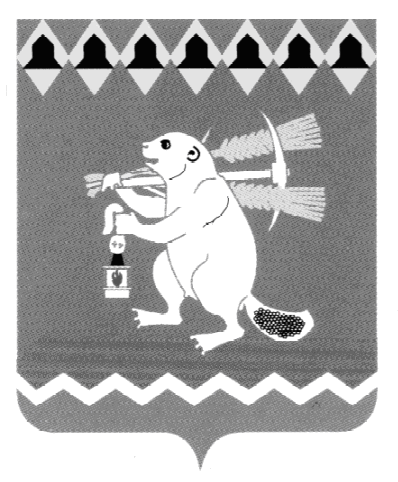 Администрация Артемовского городского округа ПОСТАНОВЛЕНИЕот 21.10.2020                                                                                           № 1018-ПАО внесении изменения в постановление  Администрации Артемовского городского округа от 19.10.2020 № 1012-ПА «О внесении изменений в постановление Администрации Артемовского городского округа от 24.08.2011  № 966-ПА «О признании многоквартирного дома аварийным и подлежащим сносу», признании утратившим силу постановления Администрации Артемовского городского округа от 28.08.2020                   № 830-ПА «О внесении изменений в постановление Администрации Артемовского городского округа от 24.08.2011 № 966-ПА «О признании многоквартирного дома аварийным и подлежащим сносу»В целях исправления технической ошибки, руководствуясь статьями 30, 31 Устава Артемовского городского округа,ПОСТАНОВЛЯЮ:Внести в постановление Администрации Артемовского городского округа от 19.10.2020 № 1012-ПА «О внесении изменений в постановление Администрации Артемовского городского округа от 24.08.2011  № 966-ПА «О признании многоквартирного дома аварийным и подлежащим сносу», признании утратившим силу постановления Администрации Артемовского городского округа от 28.08.2020 № 830-ПА «О внесении изменений в постановление Администрации Артемовского городского округа от 24.08.2011 № 966-ПА «О признании многоквартирного дома аварийным и подлежащим сносу» следующее изменение: в абзаце 4 пункта 1 слова «Срок-15.10.2020» заменить словами «Срок- 31.10.2020». Постановление опубликовать в газете «Артемовский рабочий», разместить на Официальном портале правовой информации Артемовского городского округа в информационно-телекоммуникационной сети «Интернет» (www.артемовский–право.рф) и на официальном сайте Артемовского городского округа в информационно-телекоммуникационной сети «Интернет».	3. Контроль за исполнением постановления возложить на заместителя главы Администрации Артемовского городского округа – начальника Управления по городскому хозяйству и жилью Администрации Артемовского городского округа Миронова А.И.Первый заместитель главы АдминистрацииАртемовского городского округа,исполняющий полномочия главыАртемовского городского округа				                                      Н.А. Черемных